ÅRSPLAN FOR 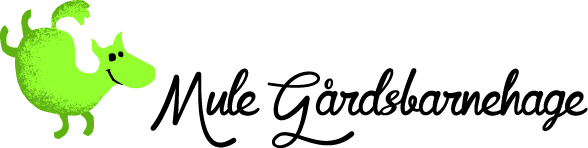 2017-2018Barnehagens formålsparagraf:Barnehagen skal i samarbeid og forståelse med hjemmet ivareta barnas behov for omsorg og lek, og fremme læring og danning som grunnlag for allsidig utvikling. Barnehagen skal bygge på grunnleggende verdier i kristen og humanistisk arv og tradisjon, slik som respekt for menneskeverdet og naturen, på åndsfrihet, nestekjærlighet, tilgivelse, likeverd og solidaritet, verdier som kommer til uttrykk i ulike religioner og livssyn og som er forankret i menneskerettighetene.Barna skal få utfolde skaperglede, undring og utforskertrang. De skal lære å ta vare på seg selv, hverandre og naturen. Barna skal utvikle grunnleggende kunnskaper og ferdigheter. De skal ha rett til medvirkning tilpasset alder og forutsetninger.Barnehagen skal møte barna med tillit og respekt, og anerkjenne barndommens egenverdi. Den skal bidra til trivsel og glede i lek og læring, og være et utfordrende og trygt sted for fellesskap og vennskap. Barnehagen skal fremme demokrati og likestilling og motarbeide alle former for diskriminering.”Barn har rett til å gi uttrykk for sitt syn på barnehagens virksomhet. Barn skal jevnlig få mulighet til aktiv deltagelse i planlegging og vurdering av barnehagens virksomhet. Barnets synspunkter skal tillegges vekt i samsvar med dets alder og modenhet” (Rammeplanen).Barnehagen vår. Mule gårdsbarnehage er en privat eid barnehage. Eier er Marit Lise Kvam. Hun startet med familiebarnehage med 10 plasser i 1996. De holdt da til i Våningshuset på gården Austvoll 4 km nord for Levanger sentrum. I 2004 ble det bygd ny 1 avdelings barnehage for barn i alderen 1-6 år. Denne barnehagen ble bygd ved siden av våningshuset. De fant ut att de ville ha mulighet til å skjerme de minste barna og planla utbygging som sto ferdig i 2007. Da fikk vi egen avdeling for de yngste barna.Barnehagen er sentrumsnær samtidig som den ligger landlig til med gode muligheter for å gå på forskjellige turer og vi har minibuss som vi bruker ofte. Vi er på tur 3 ganger i uka minimum med den.Vi har fokus på gården og opplevelser rundt i nærmiljøet. Og friluftsliv er kjempe viktig for oss her ved Mule gårdsbarnehage.Personalgruppa består av eier, dagligleder, fagarbeider, assistent og en lærling.Vi ble godkjent opplæringsbedrift for barne- og ungdomsarbeiderfaget i august 2017.Våre visjoner og verdier:Her ved Mule gårdsbarnehage skal alle barna- få tilfredsstilt alle sine grunnleggende behov.-skal få føle seg sett, hørt og forstått.-skal få mange gode barndomsopplevelser som de kan se tilbake på med glede.-skal få muligheten til å utvikle seg til selvstendige og bli trygge individ.Og alle barn skal få kjennskap til livet på gården og vi skal ha fokus på fra jord til bord.Barn: De er unike og verdifulle i seg selv. Alle barn har en unik personlighet med evner og talenter som gjør dem spesielle.Barnehage: Er en god utviklingsarena der barn lærer å omgås andre, opplever mestring i sosiale relasjoner, fysiske utfordringer og kreativ lek.Voksne: Trygge, sanne og omsorgsfulle mennesker.Kreativt miljø: Et miljø hvor man kan utvikle sine skapende og utforskende sider, og hvor nysgjerrighet og spontanitet preger dagen.Trygt miljø: Et miljø der man opplever mennesker som bryr seg om hver enkelt. Et miljø som er preget av gode relasjoner og vennskap, som er forutsigbart og åpent.Grunnleggende verdier i livet.  Ha det bra med seg selv, få gode venner, glede seg over livet og seg selv. Bygge et godt selvbilde og god selvtillit.Utviklingsmuligheter for alleBarn: Være i et miljø der de kan utvikle seg ut fra egne forutsetninger.Voksne: Skal få utvikle sine evner og talent slik at de trives godt i barnehagen.Mestringsopplevelse: Barna skal få være i et miljø der de kan tilføre noe med det de kan og at de skal få nye utfordringer.Læring: Barna skal få læringsmuligheter gjennom formelle situasjoner som er planlagt og ledet av personalet: Aldersinndelte grupper, skolegruppe, sosial treningsgruppe, tema- og prosjektarbeid og samlingsstunder. De skal også få læringsmuligheter gjennom uformelle situasjoner nærmere knyttet til hverdagsaktiviteter og her-og-nå-situasjoner i lek, danning og annen samhandling.Samspillsopplevelser: Å lykkes i å omgås andre.Satsningsområder:Gården, dyrene og friluftsliv er vårt satsningsområde. Vi vil ta for oss fra jord til bord.  De dyrene vi har i barnehagen i dag er en minigris, 7 høner og 5 kaniner. Og vi har tilgang til ponnier. Vi vil etter hvert få ordnet oss med muligheten for å få dyrket litt mer selv ute i «hagen» vår. Slik at barna får være aktivt med på hele prosessen fra jord til bord.Vi er så heldige å ha minibuss som gir oss en stor frihet til å komme oss på lengre turer og vi får muligheten til å oppleve å se mye sammen med barna. Barna får lov til å være med å bestemme turmål, hva har de lyst til, hva er det de er opptatte av akkurat nå? Vi syns det er viktig at barna blir sett og hørt. Og at de får være med å påvirke sin egen dag og sin egen læring i barnehagehverdagen.Naturen som lekeplass:Naturen som lekeplass gir barna mange spennende og varierte utviklingsmuligheter. Her får de utfordringer tilrettelagt av naturen selv, og barna velger aktiviteter og gir seg selv utfordringer tilpasset mestringsnivå, trygghet og mot. Barna bruker sin fantasi, nysgjerrighet og utforskertrang gjennom sanseopplevelsene naturen gir dem.Når vi er ute på tur tar vi med oss matpakke eller lager mat på bål. Bålet er et naturlig samlingspunkt for måltidene, samtidig som de lærer bålvett, oppbygging og bålets bruksområder. Rundt bålet er det alltid voksne. Bålet er også en viktig varmekilde på kalde dager.Når vi er på tur/eller på barnehagen sitt område skal vi tilrettelegge for at barna kan bruke redskaper som kniv, hammer, spiker og sag. Gjennom dette lærer barna teknikker som for eksempel å øve øye – hånd koordinasjon og kroppsbeherskelse. Dette er ferdigheter de kan ta med seg i konstruksjonslek. Når vi er på skogtur er strukturen løsere og rutinene færre, og vi har bedre tid til utforskning av naturen og ”her og nå”- situasjoner. Det er viktig at de voksne er med og er oppdagende og deltagende i barnas opplevelser. Når vi er ute i naturen ser vi at det er mindre konflikter mellom barna, de hjelper hverandre å løse oppgaver og er mindre bundet av gruppa de leker i til vanlig.Barnehagen bidrar til å utvikle barns respekt for og tilhørighet til naturen. Barna får forståelse for å ta vare på naturens mangfold og få positive holdninger. Dette er en viktig del av forvaltningsansvaret vi ønsker at barna skal ta med seg på veien videre.Foreldresamarbeid:For at barn og foreldre skal trives i barnehagen er det viktig med et godt samarbeid.I løpet av barnehageåret har vi 2 foreldresamtaler. En på høsten og en på våren. Foreldremøter har vi også 2 ganger i året. Her med ulike tema. Vi har også samarbeidsutvalg, det består av representant fra personalet, foreldre og eier. Det velges foreldrerepresentant og vara på foreldremøte på høsten.Personalet forventer at dere som foreldre:: leser og holder dere oppdatert på planer, mail, oppslag og hjemmesiden. : dere gir beskjed om hvem som leverer og henter barna.: Informerer om viktige ting som kan påvirke barnet.: deltar på foreldremøter, foreldresamtaler, dugnader og andre arrangement.: holder syke barne hjemme og følger retningslinjene ved sykdom.:Overholder barnehagen åpningstider. 06.30-16.45.:tar med klær til all slags vær, merker klær, ser over og fyller på når det mangler noe.: foresatte pakker sekken til barna de dagene vi er på tur.Barns medvirkning:Barn har rett til å uttrykke seg og få innflytelse på alle sider ved sitt liv i barnehagen. Barns medvirkning er å anerkjenne barnet og å ha respekt for det enkelte barn. Det er viktig fordi det styrker barnets selvfølelse ved at barnet føler at «det jeg sier betyr noe», og at «det er viktig å ha egne meninger». Medvirkning er viktig for utviklingen av den enkeltes individ.Barna må både få oppleve tilknytning og fellesskap og kjenne at de kan utøve sin selvbestemmelse og uttrykke egne intensjoner. Barna må støttes til å leve seg inn i andres situasjon og til å ta hensyn til andre. Hvert barn har rett til å erfare at deres stemme blir tatt på alvor og har virkning i fellesskapet.Å ta barns medvirkning på alvor forutsetter god kommunikasjon mellom barna og personalet og mellom personalet og foreldre. De voksnes holdninger skal lede mot en medvirkningspraksis, dette gjør vi gjennom samtaler med barn og foreldre i hverdagen. For å skape en medvirkningspraksis skal vi ha fokus på den voksnes rolle, vi skal være tilretteleggere for læring og fellesskap, vise respekt for barnets meninger, ta oss tid til å lytte til barna.Gjennom observasjon, barneintervju, samlingsstund, og lekegrupper vil vi gi barna mulighet til å komme med innspill for å uttrykke seg og få innflytelse i barnehagehverdagen. Observasjon er en metode vi vil bruke for å se på de pedagogiske miljøene barna befinner seg i.  F. eks de daglige rutinene barna skal forholde seg til, innholdet i barnehagen, rommets utforming og personalets organisering.Både kroppslig og språklig gir barna uttrykk for hvordan de har det. De yngste barna formidler sine synspunkter ved kroppsholdninger, mimikk og andre følelsesuttrykk. Barna må støttes til å undre seg og stille spørsmål. De må oppmuntres aktivt til å gi uttrykk for sine tanker og meninger og møte anerkjennelse.Førskoleklubben:Dette er for barna som går siste året i barnehagen før skolestart. Her tilrettelegges det for å gi barnanoen ekstra utfordringer, og forberede dem til skolestart. Dette barnehageåret er det førskoleklubb en gang i uka for barna. Gjennom forskjellige aktiviteter og tema legges det vekt på;- å kunne ta i mot og utføre enkle beskjeder.–vente på tur og lytte til andre.–sitte i ro, og lytte i korte perioder når det forventes, og blir gitt beskjed om.–bli mest mulig selvstendig i påkledning.–kunne ta hensyn til andre, og dele.– være stolte av seg selv, ha et godt selvbilde, oppleve mestring.– kunne godta, og se positivt på at vi alle er forskjellige, og kan bidra i sammen i fellesskapet.– bli trygg på å gå på veier med trafikk, og vite hva en må passe på.– bli kjent med, vekke interessen for tall og bokstavlydene.–sitte i ro og jobbe selvstendig med en egen oppgave, en kort periode.Overgang fra barnehage til skole”Barnehagen skal i samarbeid med skolen legge til rette for barns overgang fra barnehage til skole og eventuelt skolefritidsordning (SFO). Dette skal skje i nært samarbeid med barnets hjem”.Barnehagen og skolen har laget et opplegg som skal sikre barna gode erfaringer med overgangen fra barnehage til skole. Det er laget et opplegg hvor det er satt opp besøksdager på skole og SFO. Barna skal også få møte sine faddere før de begynner på skolen. Barnehagen sammen med foreldrene fyller ut et overgangsskjema som tar for seg barnets sterke sider, motorikk og selvstendighet og språk, og om det er spesielle ting skolen burde vite om. Dette skjemaet gis til skolen, samtidig som skolen og barnehagen har en overgangssamtale. ”Dersom barnehagen skal gi skolen informasjon om enkelt barn, skal foreldrene samtykke i dette. Foreldrene må få innsyn i og innflytelse på informasjonsutvekslingen. Samarbeidet må både fokusere på hva barn kan og mestrer og på hva de kan trenge særskilt støtte til”.